Сумська міська радаВиконавчий комітетРІШЕННЯвід                               №     Розглянувши електронну петицію Давидка Ігоря Анатолійовича «Розробка та реалізація програми поетапної заміни ліфтів у м. Суми», розміщеної на порталі «Єдина система місцевих петицій» https://e- dem.in.ua/sumy/Petition/View/1550), відповідно до статті 231 Закону України «Про звернення громадян», пункту 4.3 розділу 4 «Положення про порядок подання електронних петицій та їх розгляду органами місцевого самоврядування міста Суми», затвердженого рішенням Сумської міської ради від 25 жовтня 2017 року № 2692-МР, частини другої статті 19 Конституції України, частини 1, 3 статті 23 Господарського кодексу України, керуючись статтею 40 Закону України «Про місцеве самоврядування в Україні», виконавчий комітет Сумської міської радиВИРІШИВ:Підтримати електронну петицію Давидка Ігоря Анатолійовича про  розробку та реалізацію програми поетапної заміни ліфтів у м. Суми, розміщеної на порталі «Єдина система місцевих петицій» https://e-dem.in.ua/sumy/Petition/View/1550).2. Департаменту інфраструктури міста Сумської міської ради                     (Павленко В.І.) повідомити автора петиції про прийняте рішення.Передбачити у складі структури департаменту інфраструктури міста Сумської міської ради відділ ліфтового господарства, який відповідно 2до повноважень здійснюватиме проведення інвентаризації ліфтів у м. Суми незалежно від форми власності, з метою здійснення їх утримання в справному стані, організації належного технічного обслуговування, технічного огляду та ремонту.4.  Департаменту фінансів, економіки та інвестицій Сумської міської ради (Липова С.А.) передбачити кошти на виконання робіт з капітального ремонту, модернізації ліфтів за рахунок міського бюджету.5. Організацію виконання даного рішення покласти на заступника міського голови з питань діяльності виконавчих органів ради Журбу О. І.Редакція 2.Розглянувши електронну петицію Давидка Ігоря Анатолійовича «Розробка та реалізація програми поетапної заміни ліфтів у м. Суми», розміщеної на порталі «Єдина система місцевих петицій» https://e- dem.in.ua/sumy/Petition/View/1550), відповідно до статті 231 Закону України «Про звернення громадян», пункту 4.3 розділу 4 Положення про порядок подання електронних петицій та їх розгляду органами місцевого самоврядування міста Суми, затвердженого рішенням Сумської міської ради                       від 25 жовтня 2017 року № 2692-МР, частини другої статті 19 Конституції України, частини 1, 4, 6 статті 23 Господарського кодексу України, керуючись статтею 40 Закону України «Про місцеве самоврядування в Україні», виконавчий комітет Сумської міської радиВИРІШИВ:Відмовити в підтримці електронної петиції, Давидка Ігоря Анатолійовича про  розробку та реалізацію програми поетапної заміни ліфтів у м. Суми, розміщеної на порталі «Єдина система місцевих петицій» https://e-dem.in.ua/sumy/Petition/View/1550), оскільки на даний час рішенням Сумської міської ради від 25.01.17 № 1669-МР затверджена Цільова програма капітального ремонту, модернізації та диспетчеризації ліфтів у місті Суми на 2017-2019 роки, роботи відповідно до якої здійснюються в межах фінансування передбаченого на відповідний бюджетний рікДепартаменту інфраструктури міста Сумської міської ради                     (Павленко В. І.):2.1. Повідомити автора петиції про прийняте рішення.2.2. Підготувати звернення до департаменту фінансів, економіки та інвестицій Сумської міської ради (Липова С.А.) щодо виділення додаткових 3коштів з міського бюджету на капітальний ремонт, модернізацію ліфтів у            м. Суми. 3. Організацію виконання даного рішення покласти на заступника міського голови з питань діяльності виконавчих органів ради Журбу О. І.Міський голова								О.М. ЛисенкоПавленко 700-590Розіслати: Журба О. І., Павленко В. І., Липова С.А ЛИСТ ПОГОДЖЕННЯдо проекту рішення виконавчого комітету Сумської міської ради «Про розгляд електронної петиції Давидка Ігоря Анатолійовича про  розробку та реалізацію програми поетапної заміни ліфтів у м. Суми» В.о. директора департаменту інфраструктуриміста Сумської міської ради 	В.І. ПавленкоНачальник відділу юридичного та кадровогозабезпечення департаменту інфраструктуриміста Сумської міської ради	Ю.М. МельникНачальник правового управління Сумської міської ради 	О.В. ЧайченкоНачальник відділу протокольної роботита контролю Сумської міської ради 	Л.В. МошаЗаступник міського голови з питаньдіяльності виконавчих органів ради	О.І. ЖурбаЗаступник міського голови,керуючий справами виконавчого комітету	С.Я. Пак	Проект рішення підготовлений з урахуванням вимог Закону України «Про доступ до публічної інформації» та Закону України «Про захист персональних даних»В.І. Павленко	___________________ 2019 р.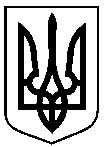                           Проект                            оприлюднено                                           «__»_________ 2019Про розгляд електронної петиції      Давидка Ігоря Анатолійовича про  розробку та реалізацію програми поетапної заміни ліфтів у м. СумиРедакція 1.